C.U, ___ de ENERO, 2020LIC. CAÍN MENDOZA JIMÉNEZRESPONSABLE DEL REGISTRO DE MATERIAS DE FORMACIÓN INTEGRALPRESENTESirva este medio para enviar un cordial saludo, y a su vez, solicito gestione el pre- registro de la asignatura Lengua y cultura (Inglés) para el ciclo escolar 2020-1 señalando las opciones siguientes: (        ) Sólo dispongo de una opción y solicito de favor NO inscribirme a alguna otra, en caso de no abrirse el grupo. Si no he tomado INGLES INTERACTIVO FCA, este es mi correo institucional: _______________________________________________										(Favor de usar letra LEGIBLE) Para ello, tomaré las siguientes consideraciones: El día miércoles 15 de enero del presente revisaré obligatoriamente en la página de la Facultad, los resultados donde se indicará mi número de expediente, clave de la materia, grupo y salón al que me fue asignado.Ese mismo 15 de enero de 11:00 a 18:00 horas acudiré a la sala B2 para hacer las aclaraciones respectivas trayendo para esto, la copia sellada que me fue entregada.La materia está pre- registrada; el trámite deberá concluirse en el proceso formal de registro materias que se realizará los días 23 y 24 de enero del presente y donde confirmaré que cursaré esa materia; o en su defecto, la daré de baja sin posibilidad de nuevamente solicitar su alta. Quedo conforme con el docente que se me asigne, en el entendido que NO podré solicitar cambio porque ya habrán pasado las fechas de inscripción y no será posible hacer trámites en fechas posteriores debido a que estoy informado (a) que el área de registros tiene otras actividades que realizar.  El trámite que estoy efectuando es personalizado, por lo que si hago un trámite a nombre de otra persona, podría hacerme acreedor a sanciones académicas.Si soy EGRESADO y me faltan cursos de inglés por acreditar, debo pagar reinscripción al semestre 2020-1 y dar de alta mis materias los días 23 y 24 de enero. ATENTAMENTE: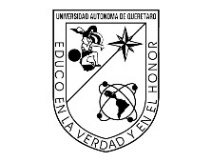 UNIVERSIDAD AUTÓNOMA DE QUERÉTAROFACULTAD DE CONTADURÍA Y ADMINISTRACIÓNSOLICITUD DE PRE- REGISTRO A LA ASIGNATURA LENGUA Y CULTURA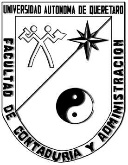 NivelOpciónHorario de clase (marca con una X solo un horario) Horario de clase (marca con una X solo un horario) Horario de clase (marca con una X solo un horario) Horario de clase (marca con una X solo un horario) Horario de clase (marca con una X solo un horario) Horario de clase (marca con una X solo un horario) Horario de clase (marca con una X solo un horario) 1° opción12-13 h.13-14 h.14-15 h.15-16 h16-17 h20-22 h. (dos días)Sáb. 8-12 h.2° opción12-13 h.13-14 h.14-15 h.15-16 h16-17 h20-22 h. (dos días)Sáb. 8-12 h.3° opción12-13 h.13-14 h.14-15 h.15-16 h16-17 h20-22 h. (dos días)Sáb. 8-12 h.Expediente LEGIBLENombre completo LEGIBLENombre completo LEGIBLECARRERACARRERAFirma del alumnoINDICACIONES PARA EL LLENADO DE NIVEL: a. Para NIVEL 1, sólo existe el horario de 14 a 15 horas. Para nivel 2, sólo de 13:00 y 14:00 horas. b. Del NIVEL 3 al 9 hay horarios de 13 a 14 y de 15 a 16 horas, por lo que no es necesario marcar más opciones. c. Si colocas X en el espacio donde sólo dispones de una opción, no habrá posibilidad de registrarte en otro horario y en especial, cuando éste está saturado.INDICACIONES PARA EL LLENADO DE NIVEL: a. Para NIVEL 1, sólo existe el horario de 14 a 15 horas. Para nivel 2, sólo de 13:00 y 14:00 horas. b. Del NIVEL 3 al 9 hay horarios de 13 a 14 y de 15 a 16 horas, por lo que no es necesario marcar más opciones. c. Si colocas X en el espacio donde sólo dispones de una opción, no habrá posibilidad de registrarte en otro horario y en especial, cuando éste está saturado.d. Para NIVEL 9, no hay horario de 14 a 15 horas. e. Los horarios de 12, 14, 16, nocturnos y sabatinos se abrirán sólo con un mínimo de 30 alumnos pre inscritos. f. Los horarios nocturnos son los siguientes: NIVEL 8 es los lunes y miércoles de 20 a 22 horas y el NIVEL 9 es de martes y jueves de 20 a 22 horas, pero hay que marcar una segunda opción. d. Para NIVEL 9, no hay horario de 14 a 15 horas. e. Los horarios de 12, 14, 16, nocturnos y sabatinos se abrirán sólo con un mínimo de 30 alumnos pre inscritos. f. Los horarios nocturnos son los siguientes: NIVEL 8 es los lunes y miércoles de 20 a 22 horas y el NIVEL 9 es de martes y jueves de 20 a 22 horas, pero hay que marcar una segunda opción. Sello o firma de coordinación: Sello o firma de coordinación: 